嘉義縣竹崎國民小學110學年度雙語國家政策－口說英語展能樂學計畫子計畫2-1：國民中小學英語日活動成果報告表(表格不夠，請自行增列）活動名稱節慶活動-光明節節慶活動-光明節辦理日期110.12.13~110.12.24辦理地點英語教室英語教室參加人數158人成果摘要-活動內容介紹及特色說明(列點說明)活動內容介紹介紹光明節的由來介紹光明節的活動認識光明節的食物製作並挑戰陀螺特色說明：由ETA Mackenzie教師介紹光明節，與學生進行中西節慶活動的交流。透過陀螺的製作與挑戰，讓學生比較中西陀螺的不同。活動內容介紹介紹光明節的由來介紹光明節的活動認識光明節的食物製作並挑戰陀螺特色說明：由ETA Mackenzie教師介紹光明節，與學生進行中西節慶活動的交流。透過陀螺的製作與挑戰，讓學生比較中西陀螺的不同。活動內容介紹介紹光明節的由來介紹光明節的活動認識光明節的食物製作並挑戰陀螺特色說明：由ETA Mackenzie教師介紹光明節，與學生進行中西節慶活動的交流。透過陀螺的製作與挑戰，讓學生比較中西陀螺的不同。活動內容介紹介紹光明節的由來介紹光明節的活動認識光明節的食物製作並挑戰陀螺特色說明：由ETA Mackenzie教師介紹光明節，與學生進行中西節慶活動的交流。透過陀螺的製作與挑戰，讓學生比較中西陀螺的不同。檢討或建議事項1.學生對於中西不同的節慶活動，很感興趣，但還是比較偏向遊戲性挑戰，而忽略掉英語的運用。2.若學生在活動中，可以套用所學的英語單字，配合情境，會更有學習效果。1.學生對於中西不同的節慶活動，很感興趣，但還是比較偏向遊戲性挑戰，而忽略掉英語的運用。2.若學生在活動中，可以套用所學的英語單字，配合情境，會更有學習效果。1.學生對於中西不同的節慶活動，很感興趣，但還是比較偏向遊戲性挑戰，而忽略掉英語的運用。2.若學生在活動中，可以套用所學的英語單字，配合情境，會更有學習效果。1.學生對於中西不同的節慶活動，很感興趣，但還是比較偏向遊戲性挑戰，而忽略掉英語的運用。2.若學生在活動中，可以套用所學的英語單字，配合情境，會更有學習效果。照片說明（4-10張）照片說明（4-10張）照片說明（4-10張）照片說明（4-10張）照片說明（4-10張）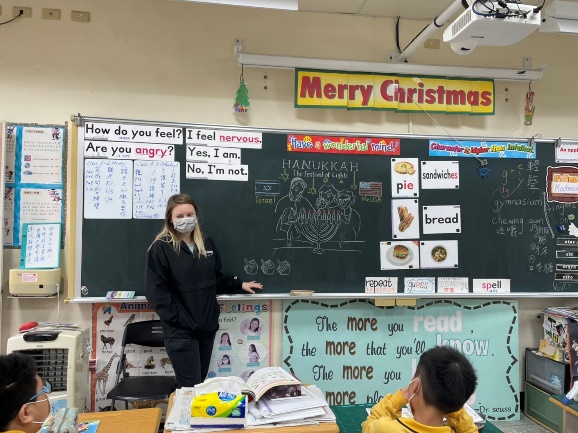 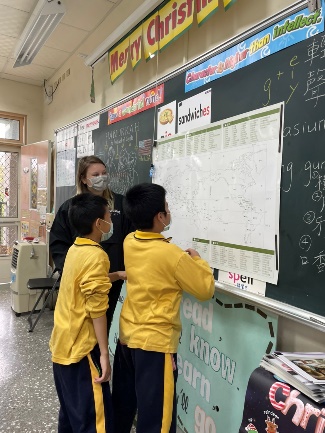 光明節由來的介紹光明節由來的介紹認識歐美國家地理位置認識歐美國家地理位置認識歐美國家地理位置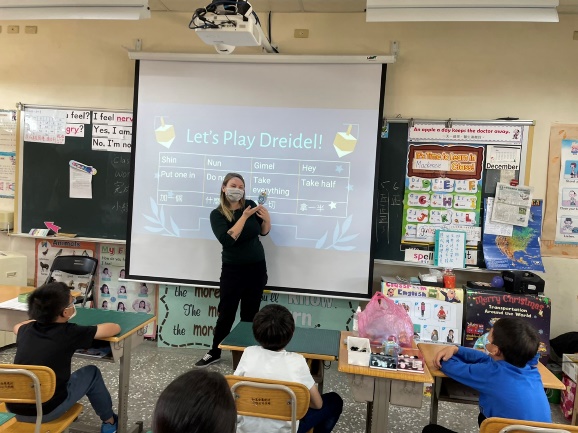 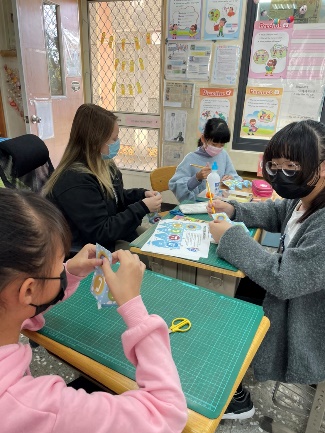 光明節活動介紹光明節活動介紹製作陀螺中製作陀螺中製作陀螺中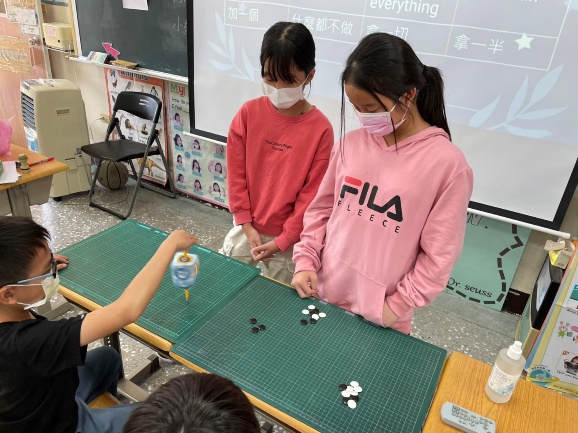 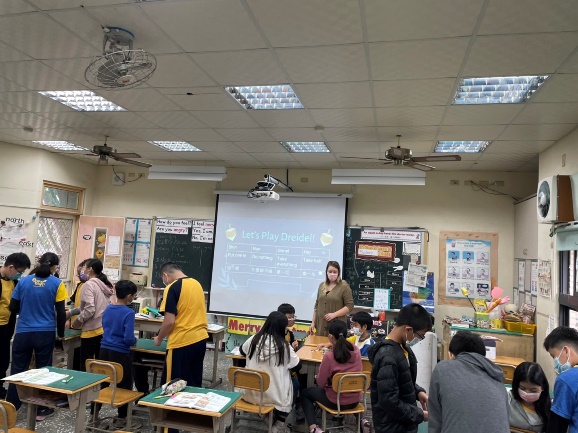 學生親自挑戰中學生親自挑戰中學生樂在其中學生樂在其中學生樂在其中